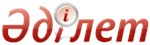 Об утверждении Правил поощрения лиц, сообщивших о факте коррупционного правонарушения или иным образом оказывающих содействие в противодействии коррупцииПостановление Правительства Республики Казахстан от 30 декабря 2015 года № 1131      Вводится в действие с 1 января 2016 года.

      В соответствии с пунктом 3 статьи 24 Закона Республики Казахстан от 18 ноября 2015 года «О противодействии коррупции» Правительство Республики Казахстан ПОСТАНОВЛЯЕТ:



      1. Утвердить прилагаемые Правила поощрения лиц, сообщивших о факте коррупционного правонарушения или иным образом оказывающих содействие в противодействии коррупции.



      2. Признать утратившим силу постановление Правительства Республики Казахстан от 23 августа 2012 года № 1077 «Об утверждении Правил поощрения лиц, сообщивших о факте коррупционного правонарушения или иным образом оказывающих содействие в борьбе с коррупцией» (САПП Республики Казахстан, 2012 г., № 67, ст. 955).



      3. Настоящее постановление вводится в действие с 1 января 2016 года и подлежит официальному опубликованию.      Премьер-Министр

      Республики Казахстан                     К. МасимовУтверждены          

постановлением Правительства

Республики Казахстан    

от 30 декабря 2015 года № 1131  

Правила

поощрения лиц, сообщивших о факте коррупционного

правонарушения или иным образом оказывающих содействие

в противодействии коррупции 

1. Общие положения

      1. Настоящие Правила поощрения лиц, сообщивших о факте коррупционного правонарушения или иным образом оказывающих содействие в противодействии коррупции (далее – Правила), разработаны в соответствии с пунктом 3 статьи 24 Закона Республики Казахстан от 18 ноября 2015 года «О противодействии коррупции» и определяют порядок поощрения лиц, сообщивших о факте коррупционного правонарушения или иным образом оказывающих содействие в противодействии коррупции.



      2. Для лиц, сообщивших о факте коррупционного правонарушения или иным образом оказывающих содействие в противодействии коррупции, устанавливаются поощрения, осуществляемые в форме единовременного денежного вознаграждения.

      Поощрение в виде единовременного денежного вознаграждения устанавливается в следующих размерах:

      1) по административным делам о коррупционных правонарушениях – 30 месячных расчетных показателей (далее – МРП);

      2) по уголовным делам о коррупционных преступлениях небольшой тяжести – 40 МРП;

      3) по уголовным делам о коррупционных преступлениях средней тяжести – 50 МРП;

      4) по уголовным делам о тяжких коррупционных преступлениях – 70 МРП;

      5) по уголовным делам об особо тяжких коррупционных преступлениях – 100 МРП.

      В случаях, предусмотренных пунктом 9 настоящих Правил, могут устанавливаться поощрения в виде награждения грамотой или объявления благодарности.



      3. Финансирование поощрений производится за счет средств республиканского бюджета. 

2. Условия, основания и порядок поощрения

      4. Содействие в противодействии коррупции включает следующее:

      1) сообщение о факте совершения коррупционного правонарушения;

      2) представление информации о местонахождении разыскиваемого лица, совершившего коррупционное правонарушение;

      3) иное содействие, имевшее впоследствии значение для выявления, пресечения, раскрытия и расследования коррупционного правонарушения.



      5. Поощрение осуществляется в случае, если информация, представленная лицом, соответствует действительности и в отношении виновного лица:

      1) вступило в законную силу постановление суда о наложении административного взыскания;

      2) вступил в законную силу обвинительный приговор;

      3) вынесено постановление о прекращении уголовного дела по нереабилитирующим основаниям.



      6. Материалы на поощрение формируются и направляются в антикоррупционную службу органами (далее – органы, осуществляющие противодействие коррупции), указанными в статье 19 и пункте 2 статьи 22 Закона Республики Казахстан от 18 ноября 2015 года «О противодействии коррупции», в течение пятнадцати рабочих дней со дня возникновения права на поощрение и включают в себя:

      1) ходатайство органа, осуществляющего противодействие коррупции;

      2) копию заявления, зарегистрированного в книге учета информации, едином реестре досудебных расследований, а также информации об обращении лица по факту коррупционного правонарушения или иных документов, подтверждающих оказание лицом содействия в выявлении, пресечении, раскрытии и расследовании коррупционного правонарушения;

      3) копию протокола о совершении административного правонарушения или постановления о возбуждении дел об административном правонарушении;

      4) копию постановления суда о наложении административного взыскания, вступившего в законную силу;

      5) копию протокола упрощенного досудебного производства, обвинительного приговора, вступившего в законную силу, либо постановления о прекращении уголовного дела по нереабилитирующим основаниям;

      6) копию документа, удостоверяющего личность, и банковские реквизиты лицевого или иного счета лица для выплаты единовременного денежного вознаграждения.



      7. Руководитель антикоррупционной службы в течение пяти рабочих дней после поступления материалов, предусмотренных пунктом 6 настоящих Правил, издает приказ о поощрении, являющийся основанием для выплаты лицу единовременного денежного вознаграждения.



      8. Выплата единовременного денежного вознаграждения производится в течение пятнадцати рабочих дней со дня издания приказа о поощрении путем перевода на лицевой либо иной счет лица.



      9. В случае отказа от единовременного денежного вознаграждения, лицо, сообщившее о факте коррупционного правонарушения или иным образом оказавшее содействие в противодействии коррупции, подает органу, осуществляющему противодействие коррупции, соответствующее заявление.

      При этом оперативно-следственные подразделения могут ходатайствовать перед руководителем антикоррупционной службы о награждении лица грамотой либо объявлении ему благодарности.
					© 2012. РГП на ПХВ Республиканский центр правовой информации Министерства юстиции Республики Казахстан
				